INDICAÇÃO NºAssunto: Solicita a execução de travessia elevada em frente à CEMEI Faisão, na Rua Itália, próximo ao número 91 – Vila BrasileiraSenhor Presidente,INDICO ao Sr. Prefeito Municipal, nos termos do Regimento Interno desta Casa de Leis, que se digne V. Ex.ª determinar à Secretaria de Segurança, através do Departamento de Trânsito, que providencie a execução de travessia elevada no endereço supracitado.Sendo uma medida necessária, preventiva e de segurança, é importante que seja executada o mais breve possível, pois não há respeito por parte dos motoristas que por esta via transitam, criando dificuldades e risco aos pedestres. Tendo o exposto, espera-se que seja executado em caráter emergencial.SALA DAS SESSÕES, 09 de outubro de 2017.LEILA BEDANIVereadora - PV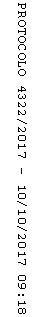 